ORTHOTIST – harrogate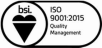 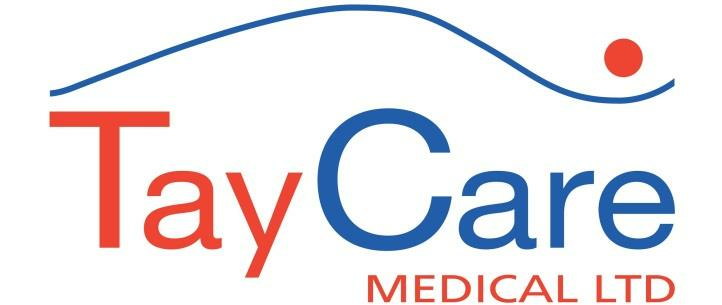 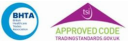 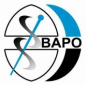 TayCare is a family owned business based in Leeds. Totally focused on Orthotics, we employ over 20 orthotists to prioritise patient care, provide high quality products and develop their own skills and competencies. With ambitions to grow our clinical presence we are looking for orthotists interested in joining our integrated team; to share our values and contribute to our success.We provide the full range of orthotic services and products, nationally, to both our NHS clinics and private patients.  With over 60 technicians at our Leeds factory, we manufacture the full range of custom orthoses, including footwear; striving for excellence in terms of quality and lead times.  Are you a highly motivated and enthusiastic Orthotists keen to develop your career with a trusted and caring employer? If so, we’ve got a great opportunity for you to join our team and be based at the Harrogate and District hospital. The trust for the population of Harrogate and the local area as well as across North Yorkshire and Leeds. Harrogate is a beautiful and historic spa town and has been voted the happiest pace to live in Britain.  So, if you can offer broad post-graduate experience and are in search of an exciting new opportunity to really develop and contribute, this may be that opportunity.  You should offer -  Competence in the full range of lower limb orthotics Core experience in managing MSK and orthopaedic conditions Some experience in paediatrics, and also care of the diabetic foot  This may be the role for you if you can offer a passion for delivering exceptional patient care, to achieve effective clinical outcomes. We require a flexible and innovative approach; and a commitment to work to the highest professional standards, attention to excellent patient care and integrity.TayCare Medical Ltd offers: A permanent contract 25 days holiday entitlement plus Bank Holidays Competitive salary Fully funded travel allowance  Regular access to the manufacturing facility in LeedsComprehensive training and development opportunitiesScope for involvement in company projects Applicants must be HCPC registered by the start date of employment, hold a full UK driving license and preferably be a member of BAPO. A full DBS check will be carried out before employment commences.To apply please send us your C.V. and a covering letter, by email, to:- Peter Iliff at recruitment@taycare.com